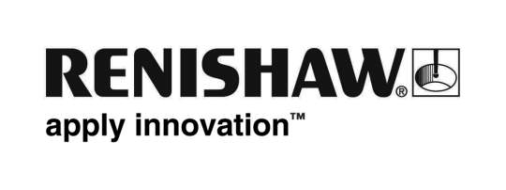 Recursos aprimorados de acesso para o sistema de medição em 5 eixos REVO®  e nova funcionalidade para o software de metrologia MODUS™ CMM na EMO 2019Na EMO Hannover 2019, a Renishaw, fabricante líder mundial de sistemas de metrologia, mostrará uma nova linha ampliada de módulos de apalpadores de medição de acabamento de superfície para uso com seu sistema de medição em 5 eixos REVO® para CMMs, além de novas funcionalidades para o software de metrologia MODUS – o pacote de MODUS Planning.O REVO é um sistema multi-sensor exclusivo de 5 eixos que sincroniza o movimento da CMM e dos dois eixos do cabeçote de medição para minimizar os erros dinâmicos da CMM em velocidades de medição ultra-altas. Os cinco sensores intercambiáveis do sistema REVO oferecem medição automática dimensional e de acabamento superficial em uma única CMM com a velocidade, exatidão e flexibilidade de um sistema de 5 eixos.Desde o lançamento do apalpador de acabamento de superfície REVO SFP2 com capacidade ampliada em 2017, a Renishaw lançou módulos especializados adicionais, estendendo a capacidade de medição de acabamento de superfície do sistema REVO. O sistema SFP2 consiste de um apalpador e uma série de módulos SFM que foram projetados para atender aos requisitos de peças e características específicos encontrados em um ambiente de fabricação de precisão. O apalpador e os módulos podem ser intercambiados automaticamente com todas as outras opções de apalpador de contato e sem contato REVO, oferecendo a flexibilidade na seleção da ferramenta ideal para inspecionar uma grande variedade de características.A linha de módulos SFP2 compreende cinco séries de módulos especializados, projetados para fornecer recursos de acesso exclusivos para as aplicações de metrologia industrial mais exigentes. A série de módulos, de A a E, possui características de projeto exclusivas e uso otimizado: da série A projetada para oferecer alto desempenho na medição da face da gaxeta do bloco do motor e escaneamento lateral de mancais de rolamento de virabrequim, até a série E com patim de duas peças com uma ponta central, ideal para escaneamentos curtos em furos pequenos e profundos, como em corpos de válvulas de transmissão automática. Os módulos combinam a medição em 5 eixos e o posicionamento infinito do sistema REVO com o eixo C integrado do apalpador SFP2, possibilitando a medição em locais da superfície anteriormente inacessíveis.A nova série B de módulos SFP2 é projetada principalmente para acessar características em peças aeroespaciais complexas e críticas, como discos de ventiladores com rebaixos e ranhuras, e onde pode ser crítico acessar todas as características de um único lado para evitar manuseio desnecessário de peças. Todos os módulos da série B (SFM-B1 a B5) possuem um patim de 2 mm x 2 mm (comparado ao padrão 4 mm x 2 mm) que permite que uma ponta de diamante com raio de 2 micrômetros seja posicionada próxima à borda da superfície de interesse. Os cinco módulos oferecem opções de comprimento e ângulo de ataque, além da flexibilidade proporcionada pela junta articulada entre módulo e suporte ajustável manualmente, o eixo C do apalpador SFP2 motorizado e os dois eixos de posicionamento infinito proporcionados pelo cabeçote REVO. CMMs usando o sistema REVO e o sistema SFP2 são controladas pelo comando UCC S5, proporcionando o recurso de movimentos em 5 eixos guiarem automaticamente a extremidade da ponta para dentro de características usando trajetórias curvas compostas geradas a partir do modelo CAD da peça. Isso é particularmente útil quando uma trajetória direta está obstruída ou quando uma peça grande está próxima da borda do espaço de medição disponível. O estande da Renishaw no pavilhão 6 da EMO Hannover 2019 também apresentará demonstrações de software de metrologia, incluindo uma nova adição ao software de metrologia MODUS™: Pacote MODUS Planning. O pacote MODUS Planning foi projetado para fornecer aos usuários de CMM um conjunto de atalhos automatizados para desafios frequentes na programação de peças, maximizando a eficiência de seu cabeçote REVO CMM com um conjunto de aplicativos de software especializados e fáceis de usar. O pacote MODUS Planning permite que os usuários planejem programas de geometria complexos com o mínimo de esforço e maior eficiência usando duas novas ferramentas de software: MODUS Patch e MODUS Curve.MODUS Patch - até agora, os usuários tinham que definir suas próprias trajetórias para varreduras de superfície e curvas 2D utilizando ferramentas de manipulação manual para evitar colisões. Agora, o novo aplicativo MODUS Patch oferece trajetória de medição mais eficiente com o sensor REVO RSP2, de forma rápida e fácil, com planejamento automático de trajetória na superfície. MODUS Curve – este novo aplicativo incorpora o movimento CMM restrito, que reduz o movimento do eixo CMM ao medir curvas em um plano. A restrição do movimento do eixo da máquina a um único plano melhora a exatidão e a repetibilidade. O MODUS Curve é particularmente importante para a fabricação automotiva, já que muitas peças automotivas exigem a medição de curvas para sua validação. Entre os dias 16 e 21 de setembro, os visitantes poderão ver o sistema SFP2 e as demonstrações do software de metrologia MODUS no estande da Renishaw no pavilhão 6 da EMO Hannover 2019.Para mais informações, visite www.renishaw.com.br/cmm.-Fim-